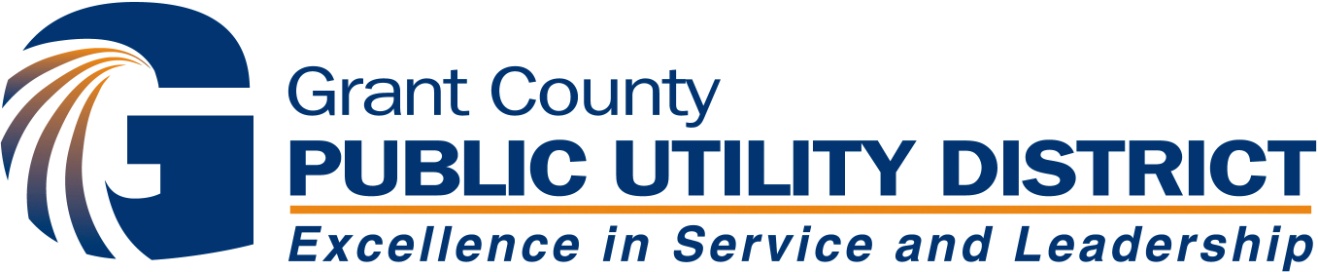 Priest Rapids Coordinating CommitteeMEETINGWednesday, January 25, 2017Wanapum Dam HOB 107PRCC RepresentativesScott Carlon, Justin Yeager (Alt), NMFS	Jim Craig, USFWSBob Rose, YN	Kirk Truscott, Casey Baldwin (alt), CCTJeff Korth, C. Andonaegui (Alt), P. Verhey (Alt) WDFW	Tom Skiles, CTUIRCurt Dotson, Tom Dresser (Alt), GCPUD	Erin McIntyre, GCPUD	Denny Rohr, D. Rohr & Assoc, FacilitatorMeeting AgendaWelcome and IntroductionsAgenda Review (D. Rohr)Meeting Minutes Approval: (D. Rohr)Request for approval of October 12, 2016 conference call; November 16, 2016 meeting; December 7, 2016 conference call; December 13-14 meetingsAction Items Review from December 13-14, 2016 meeting (D. Rohr)2016 Avian Predation Presentation – Allen Evans, Real Time Research; Dan Roby, OSU (C. Dotson)UPDATE -- Draft 2016 Avian ReportACTION ITEM:  Request for NNI Funding 2016 Survival Study Report – “Survival of Acoustic Tagged Steelhead Smolts through the Priest Rapids Project in 2016” – (C. Dotson)Skalski Report – Comment Period ClosedBlue Leaf Report – Begin 30 Day Comment Period  Discussion:  Sub-yearling and NNI Funding Calculations (All) ACTION ITEM:  SOA 2016-05, Schedule for Conducting Sub-Yearling Summer Chinook Survival Evaluations (C. Dotson, D. Rohr)NNI Funding Proposal – “Factors Influencing the Survival of Juvenile Spring Chinook Salmon in Lake Wenatchee, WA” (J. Korth)Grant PUD Coho Mitigation (T. Dresser, C. Dotson)ACTION ITEM:  SOA 2017-01, Designation of Coho Salmon Survival Surrogate (C. Dotson)Presentation of NNI Funding Proposal – “Feasibility of Collecting Adult Spring Chinook Salmon Using a Fish Wheel or Trap in the Estuary and Lower Columbia River, Michelle Rub/NOAA; Leah Sullivan/Blue Leaf Environmental Quincy Valley Chamber of Commerce / Tourism Association -- 2017 Northern Pikeminnow Fishing Derby (T. Dresser)Potpourri: “The Blob” Presentation/Schedule – (B. Rose) UpdatesAvian Predation Activities (C. Dotson)Hatchery Activities (T. Dresser)Carlton Acclimation FacilityNason Creek Acclimation FacilityPriest Rapids Hatchery ModificationsPenticton HatcheryHatchery Permits: Sec 10 Consultation/Summer Chinook, Sec 7 Consultation/Bull Trout.  (T. Dresser)	Review of NNI Funded Projects2016 Real Time Research / Oregon State university – “Evaluation of Caspian Tern Management to Reduce Predation on ESA-Listed Salmonids in the Columbia Plateau Region” - (C. Dotson)Upper Columbia Fish Screen Monitoring Program Phase I - II Contract Extension – (J. Korth) Mid-Columbia River Intake Screen and Diversion Assessment (2016-17) – (T. Dresser)Lower Wenatchee Instream Flow Enhancement Project Phase II – (J. Korth)Methow Valley Irrigation District (MVID) Instream Flow Improvement Project (T. Dresser)Predator Fish Recruitment Reduction (Report in Spring, 2017) (B. Rose)Committee Reports (D. Rohr)Qtrly NNI and Habitat Funds Report (placeholder/when available) (D. Rohr) Next Meeting – Wed, Feb 22, 2017, Wanapum HOB Conf Rm 107 (D. Rohr)Action Items from December 13-14, 2016 PRCC Meetings:(To Be Addressed)